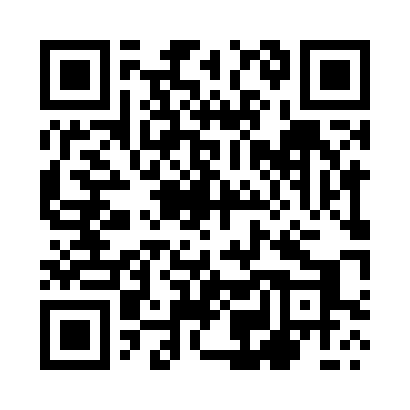 Prayer times for Antonin, PolandWed 1 May 2024 - Fri 31 May 2024High Latitude Method: Angle Based RulePrayer Calculation Method: Muslim World LeagueAsar Calculation Method: HanafiPrayer times provided by https://www.salahtimes.comDateDayFajrSunriseDhuhrAsrMaghribIsha1Wed2:184:5712:275:357:5810:252Thu2:144:5512:275:367:5910:283Fri2:144:5312:275:378:0110:324Sat2:134:5112:275:398:0310:325Sun2:124:4912:265:408:0410:336Mon2:114:4812:265:418:0610:347Tue2:104:4612:265:428:0810:358Wed2:104:4412:265:438:0910:359Thu2:094:4212:265:448:1110:3610Fri2:084:4012:265:458:1310:3711Sat2:074:3912:265:468:1410:3712Sun2:074:3712:265:468:1610:3813Mon2:064:3512:265:478:1810:3914Tue2:054:3412:265:488:1910:3915Wed2:054:3212:265:498:2110:4016Thu2:044:3112:265:508:2210:4117Fri2:044:2912:265:518:2410:4118Sat2:034:2812:265:528:2510:4219Sun2:034:2612:265:538:2710:4320Mon2:024:2512:265:548:2810:4321Tue2:024:2412:265:558:3010:4422Wed2:014:2212:275:558:3110:4523Thu2:014:2112:275:568:3310:4524Fri2:004:2012:275:578:3410:4625Sat2:004:1912:275:588:3610:4726Sun1:594:1812:275:598:3710:4727Mon1:594:1612:275:598:3810:4828Tue1:594:1512:276:008:3910:4929Wed1:584:1412:276:018:4110:4930Thu1:584:1312:276:028:4210:5031Fri1:584:1312:286:028:4310:50